Муниципальное автономное дошкольное образовательное учреждение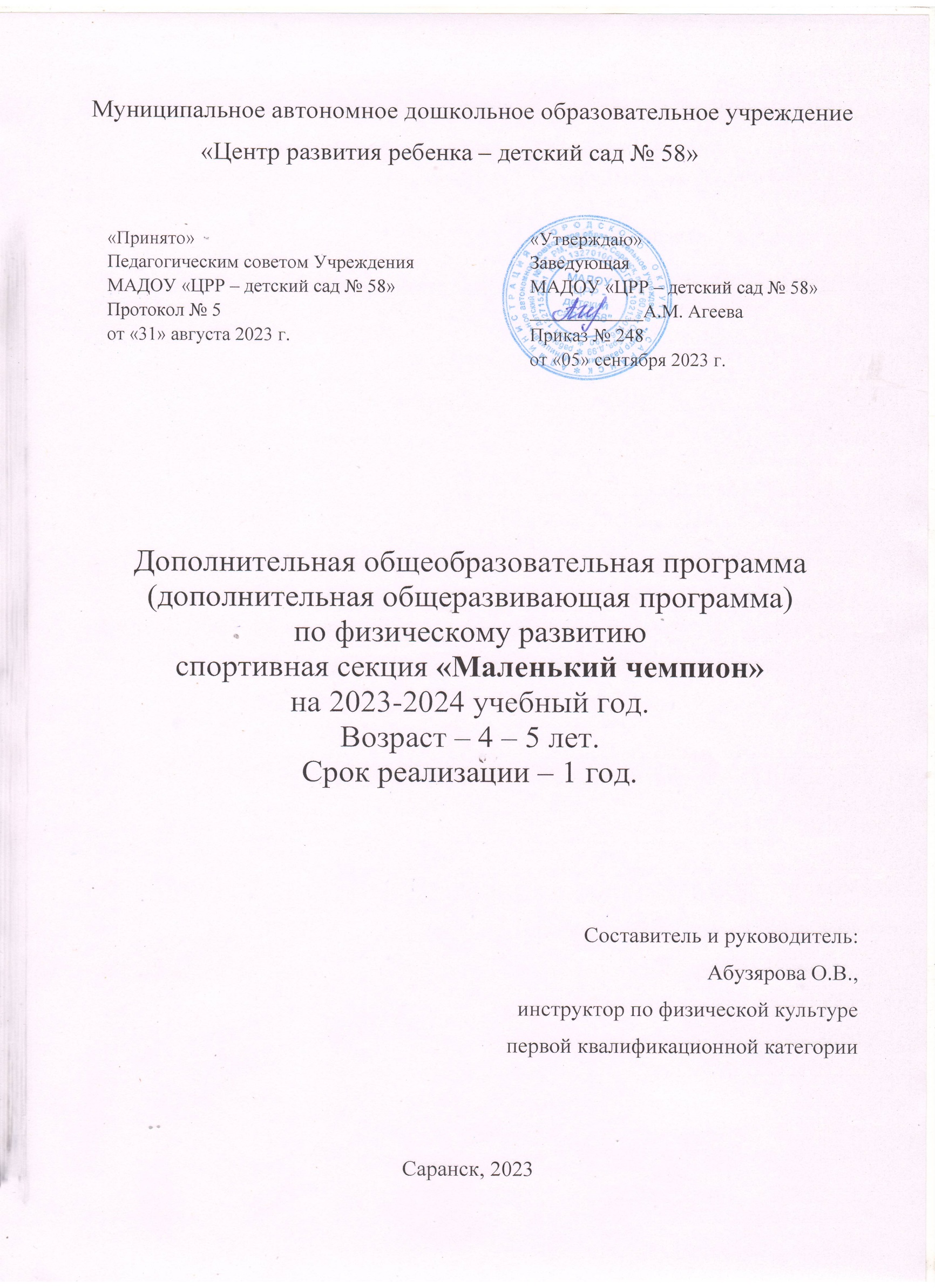 «Центр развития ребенка – детский сад № 58»Дополнительная общеобразовательная программа (дополнительная общеразвивающая программа)по физическому развитиюспортивная секция «Маленький чемпион»на 2018-2019 учебный год.Возраст – 4 – 5 лет.Срок реализации – 1 год.Руководитель:Пивкина И.И., инструктор по физической культуре первой квалификационной категорииСаранск 2018Пояснительная запискаДанная программа разработана на основе программ Л. Д. Глазыриной «Физическая культура дошкольникам», В. А. Овсянкин, Л. Д. Глазырина «Методика физического воспитания детей дошкольного возраста», которые рекомендованы Министерством образования и науки РФ для дошкольных образовательных организаций.В современных условиях развития общества проблема здоровья детей является как никогда ранее актуальной. Достичь необходимого уровня интеллектуально-познавательного развития может только здоровый ребенок.Понятие «здоровье» принято рассматривать не только как отсутствие заболевания, но и как способность организма быстро адаптироваться к различным условиям жизнедеятельности и противостоять воздействию вредных влияний внешней среды. Во многом здоровье ребенка обусловлено социально-экономическими, климато-географическими и экологическими условиями.Важнейшей задачей дошкольной образовательной организации сегодня является охрана и укрепление физического и психического здоровья детей.Физическая культура является частью общечеловеческой культуры и рассматривается как основа формирования здорового образа жизни ребенка. В результате происходит созревание и совершенствование жизненно важных физиологических систем организма дошкольника, повышаются его адаптивные возможности и устойчивость к внешним воздействиям, приобретаются необходимые двигательные умения и навыки, физические качества, формируется личность в целом.Отклонения в опорно-двигательном аппарате, являющиеся первопричиной многих болезней, которые не поддаются медикаментозному лечению оказывают не менее серьезное влияние на здоровье и развитие ребенка. Наблюдая за детьми на физкультурных занятиях, в свободной деятельности, мы обратили внимание на то, что у некоторых детей неправильная осанка, быстро наступает усталость стоп, дети часто и долго болеют, что является развитию сколиоза и плоскостопия, нарушению функций организма. Это подтверждается врачебными диагнозами, которые фиксируются в медицинских картах детей. Именно сейчас, когда ребенок активно растет, а нога и позвоночник испытывают нагрузки, начинается их нарушение. Сколиоз и плоскостопие у детей обнаруживается еще до школы. Понимая необходимость совершенствования процесса профилактики плоскостопия и нарушения осанки, укрепление здоровья у дошкольников, в целях укрепления опорно-двигательного аппарата детей дошкольного возраста, мы разработали программу физкультурно – оздоровительной направленности «Маленький чемпион». Данная программа обеспечивает сохранение и укрепление физического и психического здоровья детей.Актуальность программы заключается, в создании условий для сохранения и укрепления физического и психического здоровья детей дошкольного возраста. На основе Указа Президента Российской Федерации от 24 марта 2014 г. № 172 «О Всероссийском физкультурно – спортивном комплексе «Готов к труду и обороне» (ГТО) Ежегодно воспитанники ДОО участвуют в физкультурно – оздоровительном комплексе «ГТО (I ступень)». Занятия в спортивном секции «Маленький чемпион» направлены на дополнительную подготовку воспитанников к дальнейшей сдаче испытаний.Цель программы: охрана и укрепление физического и психического здоровья детей, содействие гармоничному физическому развитию и закаливанию организма.Задачи:Образовательные:- сохранение и укрепление физического и психического здоровья детей;- совершенствование функций организма, повышение его защитных свойств и устойчивости к заболеваниям средствами движения, дыхательной гимнастики, массажа, закаливания;- обучение детей расслаблению и восстановлению организма после физической нагрузки и эмоционального возбуждения;- учить детей оценивать состояние своего здоровья и прогнозировать его.Развивающие:-развитие силовой выносливости мышц, двигательных навыков;- выработка потребности в физических упражнениях и играх;- создание условий для реализации потребности детей в двигательной активности;Воспитательные:- воспитание потребности в здоровом образе жизни;- воспитание физических качеств, необходимых для полноценного развития личности.- воспитание самостоятельности и активности детей на занятиях;- формирование валеологической культуры поведения.Форма работы с детьмиЗанятия проводятся с двумя подгруппами детей 2 раза в неделю (во 2-й половине дня). Продолжительность занятий 20 минут. Курс занятий рассчитан на 8 месяцев (с октября по май). В октябре и мае проводится диагностика умений и навыков детей.Ожидаемые результаты:разработка эффективной комплексной системы, формирования здоровья детей дошкольного возраста,улучшение физического развития воспитанников,повышение устойчивости к утомлению, двигательным нагрузкам, повышение работоспособности.Учебный план работы спортивной секции «Маленький чемпион»Учебно-тематический план спортивной секции«Маленький чемпион»Итого: 64 часаСодержание дополнительной образовательной программы спортивной секции «Маленький чемпион»Используемая литература1. Глазырина Л. Д. «Физическая культура – дошкольникам», Ефименко Н. Е. «Театр физического развития и оздоровления».2. Литвиновой О. М., Антонова Ю. Е., современные инновационные технологии: «Система физического воспитания в ДОУ», «Здоровый дошкольник».3. Адашкявичене Э. Й. «Баскетбол для дошкольников».4. Гришин В. Г. «Игры с мячом и ракеткой».5. Фомина А. И. «Физкультурные занятия и спортивные игры в детском саду».6. Журналы «Дошкольное воспитание» («Играем в городки», «Играем в футбол», «Играйте на здоровье» настольный теннис для дошкольников).7. Вареник Е.Н. «Физкультурно-оздоровительные занятия с детьми 5-7лет». М., ТЦ Сфера, 20068. Гаврючина Л. В. «Здоровье-сберегающие технологии в ДОУ». Методическое пособие, М., ТЦ Сфера, 2007.9. Голицына Н. С. «Нетрадиционные занятия физкультурой в дошкольном образовательном учреждении». М., Издательство Скрипторий 2003, 2006.10. Орел В. И., Агаджанова С. Н. «Оздоровительная работа в дошкольных образовательных учреждениях». Учебное пособие, СПб, «Детство-пресс», 2006.11. Сайкина Е. Г., Фирилева Ж. Е. «Физкульт – привет минуткам и паузам!» Методическое пособие, СПб, «Детство-пресс», 2006.12. Степаненкова Э. П. Методика физического воспитания. М., Издательский дом «Воспитание дошкольника», 2005.13. Утробина К. К. «Занимательная физкультура в детском саду для детей 5-7 лет». Учебное пособие, М., «Гном и Д.», 200814. Утробина К. К. «Занимательная физкультура в детском саду для  детей 5-7 лет». Москва 200615. Кузнецов В. С., Колодницкий Г. А. «Физическая культура. Упражнения и игры с мячами». Москва 2006.16. Джеки Силберг. «Здоровый и умный ребенок». 500 пятиминутных развивающих игр для детей от 3 до 6 лет. Минск 2004.17. Голицина Н. С., Бухарова Е. Е. «Физкультурный калейдоскоп для дошкольников». Москва 2006.18. Пензулаева Л. И. «Подвижные игры и игровые упражнения для детей 5-7 лет». Москва – 2001.«Принято»Педагогическим советом УчрежденияМАДОУ «ЦРР – детский сад № 58»Протокол №6от«29»  августа 2018 г.«Утверждаю»Заведующая МАДОУ «ЦРР – детский сад № 58»____________А.М. АгееваПриказ № 209от «29»  августа 2018 г.Название дополнительной образовательной программыКол-во занятий в неделюКол-во занятий в месяцКол-во занятий в годДлительность занятий, мин.Кол-во воспитанников«Маленький чемпион»286420 мин.12№Тема занятияКоличество часовКоличество часовКоличество часов№Тема занятияОбщее количество занятий/минутТеоретическая частьПрактическая часть1.«Муравьишки»2/40 минут5 минут15 минут1.«Муравьишки»2/40 минут3 минуты17 минут2.«Обезьянки»2/40 минут3 минуты17 минут2.«Обезьянки»2/40 минут2 минуты 18 минут3.«Цапля»2/40 минут5 минут15 минут3.«Цапля»2/40 минут3 минуты17 минут4.«Хлопушка»2/40 минут3 минуты17 минут4.«Хлопушка»2/40 минут2 минуты 18 минут5.«Жуки»2/40 минут5 минут15 минут5.«Жуки»2/40 минут3 минуты17 минут6.«Надуем шарик»2/40 минут3 минуты17 минут6.«Надуем шарик»2/40 минут2 минуты 18 минут7.«Солдатики»2/40 минут5 минут15 минут7.«Солдатики»2/40 минут3 минуты17 минут8.«Мышата»2/40 минут3 минуты17 минут8.«Мышата»2/40 минут2 минуты 18 минут9.«Гимнастика»2/40 минут5 минут15 минут9.«Гимнастика»2/40 минут3 минуты17 минут10.«Лисичка подслушивает»2/40 минут5 минут15 минут10.«Лисичка подслушивает»2/40 минут3 минуты17 минут11.«Воздушный шар»2/40 минут3 минуты17 минут11.«Воздушный шар»2/40 минут2 минуты 18 минут12.«Едим на автомобили»2/40 минут5 минут15 минут12.«Едим на автомобили»2/40 минут3 минуты17 минут13.«Самолёты»2/40 минут5 минут15 минут13.«Самолёты»2/40 минут3 минуты17 минут14.«С кочки на кочку»2/40 минут3 минуты17 минут14.«С кочки на кочку»2/40 минут2 минуты 18 минут15.«Карусели»2/40 минут5 минут15 минут15.«Карусели»2/40 минут3 минуты17 минут16.«Солнышко и тучка»2/40 минут5 минут15 минут16.«Солнышко и тучка»2/40 минут3 минуты17 минут17.«Пёстрая ленточка»2/40 минут5 минут15 минут17.«Пёстрая ленточка»2/40 минут3 минуты17 минут18.«Змейка»2/40 минут3 минуты17 минут18.«Змейка»2/40 минут2 минуты 18 минут19.«Снежинки»2/40 минут5 минут15 минут19.«Снежинки»2/40 минут3 минуты17 минут20.«Меткие мячи»2/40 минут5 минут15 минут20.«Меткие мячи»2/40 минут3 минуты17 минут21.«Заячий концерт»2/40 минут3 минуты17 минут21.«Заячий концерт»2/40 минут2 минуты 18 минут22.«Попрыгунчики»2/40 минут5 минут15 минут22.«Попрыгунчики»2/40 минут3 минуты17 минут23.«Паровозик»2/40 минут5 минут15 минут23.«Паровозик»2/40 минут3 минуты17 минут24.«Заблудился»2/40 минут3 минуты17 минут24.«Заблудился»2/40 минут2 минуты 18 минут25.«Колобки»2/40 минут5 минут15 минут25.«Колобки»2/40 минут3 минуты17 минут26.«Щенок уснул»2/40 минут5 минут15 минут26.«Щенок уснул»2/40 минут3 минуты17 минут27.«Ножницы»2/40 минут3 минуты17 минут27.«Ножницы»2/40 минут2 минуты 18 минут28.«Карлсон»2/40 минут5 минут15 минут28.«Карлсон»2/40 минут3 минуты17 минут29.«Велосипед»2/40 минут5 минут15 минут29.«Велосипед»2/40 минут3 минуты17 минут30.«Буря в стакане»2/40 минут3 минуты17 минут30.«Буря в стакане»2/40 минут2 минуты 18 минут31.«Гусеница»2/40 минут5 минут15 минут31.«Гусеница»2/40 минут3 минуты17 минут32.«Мой весёлый мяч»2/40 минут5 минут15 минут32.«Мой весёлый мяч»2/40 минут3 минуты17 минутМесяц, неделяМесяц, неделяТемаЦелиКоличество занятийОктябрь(1 неделя)Октябрь(1 неделя)Вводное занятие.«Муравьишки»1. Ознакомить детей с работой секции. Инструктаж с детьми о правилах безопасности на занятиях по спортивной гимнастике.2. Разучить гимнастические упражнения на лестнице3. Способствовать развитию чувства ритма, пластики движений.4. Развивать скоростные качества.5. Игра «Ищи ведущего».2Октябрь(2 неделя)Октябрь(2 неделя)«Обезьянки»1. Разучить упражнение «Ласточка».2. Ознакомить с упражнением «кувырок вперед»3. Обучать принятию положения «группировка» и перекатам в группировке.4. Игра «Лови и бросай - упасть не давай».2Октябрь (3 неделя)Октябрь (3 неделя)«Цапля»1. Повторить упражнение «Ласточка».2. Разучить упражнение «Коробочка».3. Обучать выполнению упражнению упражнения «Кувырок вперед» (со страховкой).4. Игра «Удочка»2Октябрь (4 неделя)Октябрь (4 неделя)«Хлопушка»1. Разучить упражнения: «Рыбка», «Лягушка».2. Совершенствовать упражнение «Коробочка» из положения, лежа на животе, с последующим перекатом.3. Совершенствовать кувырок вперед (самостоятельное выполнение)4. Игра «Пожарные на учении».2Ноябрь (1 неделя)Ноябрь (1 неделя)«Жуки»1. Разучить полушпагаты.2. Повторить упражнения: «Рыбка», «Лягушка».3. Совершенствовать кувырок вперед (из упора присев в упор присев).4. Игра «Быстрый мячик».2Ноябрь (2 неделя)Ноябрь (2 неделя)«Надуем шарик»1. Разучить упражнение «Корзиночка», упражнение «Мостик» из положения, лежа на животе.2. Повторить полушпагаты.3. Совершенствовать кувырок вперед (несколько кувырков подряд).4. Игра «Кто ловчее?».2Ноябрь (3 неделя)Ноябрь (3 неделя)«Солдатики»1. Обучить упражнению «Стойка на лопатках».2. Повторить упражнение «Корзиночка»3. Разучить упражнение Складка».4. Игра «Выручай!»2Ноябрь (4 неделя)Ноябрь (4 неделя)«Мышата»1. Повторить упражнения: «Ласточка», «Коробочка», «Рыбка».2. Обучить выполнению упражнения «Стойка на лопатках» перекатом из упора присев в упор присев.3. Разучить переход из положения «Мостик», в положение «Упор присев».4. Игра «Ловля обезьян».2Декабрь (1 неделя)Декабрь (1 неделя)«Гимнастика»1. Повторить упражнения: «Лягушка», «Полушпагаты».2. Разучить переход из положения «Упор присев» переходом в стойку на лопатках и переходом в полушпагат через плечо.3. Обучить упражнению «Стойка на голове».4. Релаксация «Спящий котенок».2Декабрь (2 неделя)Декабрь (2 неделя)«Лисичка подслушивает»1. Обучить выполнению ведения мяча ногами.2. Совершенствовать упражнение «Стойка на голове» (со страховкой).3. Совершенствовать упражнение «Кувырок вперед» (несколько кувырков подряд)4. Игра «Сороконожка на лыжах».2Декабрь (3 неделя)Декабрь (3 неделя)«Воздушный шар»1. Совершенствовать упражнение «Стойка на голове» (из упора присев в упор присев).2. Закрепления ведению мяча ногами.3. Разучить комбинацию из акробатических упражнений («ласточка», два 3. кувырка вперед, из упора присев стойка на лопатках, переход в полушпагат через плечо).4. Игра «Прыгать много и легко, прыгать очень далеко».2Декабрь (4 неделя)Декабрь (4 неделя)«Едим на автомобили»1. Разучить упражнение «Крокодильчики».2. Совершенствовать ведению мяча.3. Обучить выполнению упражнения «Кувырок назад» через плечо.4. Игра «Школа мяча».2Январь (1 неделя)Январь (1 неделя)«Самолёты»1. Совершенствовать упражнение «Стойка на руках» (со страховкой).2. Повторить комбинацию из акробатических элементов («ласточка»; «коробочка», поворот на спину; «мостик», с переходом на спину и в упор присев; кувырок назад через плечо).3. Игра «Удочка»2Январь (2 неделя)Январь (2 неделя)«С кочки на кочку»1. Совершенствовать упражнение «Стойка на руках» (со страховкой).2. Повторить комбинацию из акробатических элементов («ласточка»; два кувырка вперед, из упора присев стойка на лопатках; переход в полушпагат через плечо; «коробочка», поворот на спину; «мостик», с переходом на спину и в упор присев; кувырок назад через плечо).3. Релаксация «Облака»2Январь (3 неделя)Январь (3 неделя)«Карусели»1. Повторить упражнения: «Полушпагаты», «Шпагаты».2. Совершенствовать упражнение «Стойка на руках» (со страховкой).3. Ознакомить с упражнением «Переворот боком».4. Игра «Перелет птиц».2Январь (4 неделя)Январь (4 неделя)«Солнышко и тучка»1. Повторить упражнение «Рыбка» с перекатом в упражнение «Лодочка».2. Совершенствовать упражнение «Стойка на руках» с опорой у стены (самостоятельно).3. Обучить упражнению «Переворот боком» с согнутыми ногами.4. Игра «Жмурки»2Февраль (1 неделя)«Пёстрая ленточка»«Пёстрая ленточка»1. Совершенствовать упражнение «Стойка на руках» с поворотом на 180 градусов (со страховкой).2. Совершенствовать упражнение «Переворот боком» с согнутыми ногами (самостоятельно).3. Игра «Два Мороза».2Февраль (2 неделя)«Змейка»«Змейка»1. Совершенствовать упражнение «Стойка на руках» (самостоятельно).2. Обучить упражнение «Переворот боком» с прямыми ногами.3. Развивать координацию.4. Игра «Пятнашки».2Февраль (3 неделя)«Снежинки»«Снежинки»1. Обучить упражнению «Стойка на руках» с переходом в упражнение «Мостик».2. Совершенствовать упражнение «Переворот боком» (со страховкой).3. Развивать силовые способности.4. Игра «Волк во рву»2Февраль (4 неделя)«Меткие мячи»«Меткие мячи»1. Совершенствовать упражнение «Стойка на руках» с переходом в упражнение «Мостик» (со страховкой).2. Совершенствовать упражнение «Переворот боком» (со страховкой).3. Развивать координацию и ловкость;4. Игра «Мышеловка»2Март (1 неделя)«Заячий концерт»«Заячий концерт»1. Совершенствовать упражнение «Стойка на руках» с переходом в упражнение «Мостик» (самостоятельно).2. Совершенствовать упражнение «Переворот боком» (самостоятельно).3. Способствовать развитию выносливости4. Игра «Выручай!»2Март (2 неделя)«Попрыгунчики»«Попрыгунчики»1. Ознакомить с элементами спортивной игру в баскетболе.2. Обучать комбинации: кувырок вперед, стойка на лопатках, стойка на руках с переходом в кувырок вперед3. Развивать координацию.4. Игра «Ловля обезьян»2Март (3 неделя)«Паровозик»«Паровозик»1. Повторить комбинацию: кувырок вперед, стойка на лопатках, стойка на руках с переходом в кувырок вперед2. Совершенствовать элементы спортивной игры в баскетболе.3. Развивать равновесие и выносливость.4. Игра «Удочка».2Март (4 неделя)«Заблудился»«Заблудился»1. Совершенствовать элементы спортивной игры в баскетболе.2. Повторить полушпагаты.3. Развивать гибкость.4. Игра «Пожарные на учении»2Апрель (1 неделя)«Колобки»«Колобки»1. Повторить стойку на руках.2. Обучить комбинации: стойка на руках с переходом в кувырок вперед, кувырок назад, стойка на лопатках, полушпагат руки в стороны.3. Развивать координационные способности.4. Игровое упражнение «Качалочка»2Апрель (2 неделя)«Щенок уснул»«Щенок уснул»1. Повторить кувырок вперед, кувырок назад.2. Повторить комбинацию: стойка на руках с переходом в кувырок вперед, кувырок назад, стойка на лопатках, полушпагат руки в стороны.3. Развивать выносливость.4. Игровое упражнение «Цапля».2Апрель (3 неделя)«Ножницы»«Ножницы»1. Совершенствовать комбинацию: стойка на руках с переходом в кувырок вперед, кувырок назад, стойка на лопатках, полушпагат руки в стороны.2. Повторить элементы игры в футболе.3. Развивать гибкость.4. Игровое упражнение «Морская звезда».2Апрель (4 неделя)«Карлсон»«Карлсон»1. Повторить упражнение «Корзиночка».2. Разучить введению футбольного мяча парами.3. Развивать силовые способности.4. Релаксация «Спящий котенок».2Май (1 неделя)«Велосипед»«Велосипед»1. Повторить упражнение «Мостик» из положения лежа на спине.2. Повторить введение мяча парами.3. Совершенствовать кувырок вперед (несколько кувырков вперед).4. Игровое упражнение «Самолет».2Май (2 неделя)«Буря в стакане»«Буря в стакане»1. Повторить упражнению «Стойка на лопатках».2. Повторить упражнение «Корзиночка».3. Разучить упражнение «Складка».4. Игровое упражнение «Карусель».2Май (3 неделя)«Гусеница»«Гусеница»1. Повторить упражнение «ласточка», «корзиночка», «коробочка».2. Обучать выполнению упражнения «Стойка на лопатках» перекатом из упора присев в упор присев.3. Разучить введение мяча одной рукой остановка прыжком и бросание в цель.4. Игровое упражнение «Танец медвежат».2Май (4 неделя)«Мой весёлый мяч»«Мой весёлый мяч»1. Повторить введения мяча до ориентира сделать бросок и обратно.2. Разучить переход из положения «упор присев» переходом в стойку на лопатках и упор присев.3. Повторить комбинацию: кувырок вперед - кувырок назад - стойка на лопатках.4. Игровое упражнение «Колобок».2